                                                                       ORIGINAL ARTICLE Title:  A Clinico-Epidemiological Study of Complicated External HerniaAuthors: 1- DR LALIT KISHORE                 2-DR SUMIT NARANIYA                3-DR DEEPAK VERMA                 4-DR PARUL YADAV                5-DR AMBRAV VEDPRAKASHAffiliations: 1-Assistant professor, Dept of Surgery, SNMC Jodhpur 2-Senior resident, Dept of Surgery, SNMC Jodhpur 3-Senior Professor and HOD, Dept of Surgery, SNMC Jodhpur 4-Resident Doctor, Dept of Surgery, SNMC Jodhpur 5-Resident Doctor, Dept of Surgery, SNMC JodhpurAddress of correspondence: DR LALIT KISHOREAssistant Professor, Dept of General Surgery DR S N Medical college, Jodhpur, Rajasthan  drlalitkishore@gmail.com  9887733389A Clinico-Epidemiological Study of Complicated External HerniaAbstract Abdominal wall hernias are among the most commonly encountered surgical problem. Irreducibility, obstruction and strangulation are its commonest complications which usually presents as acute emergencies. Emergency repair of complicated hernias is associated with poor prognosis and a high rate of post-operative complications even with better care, improved anaesthetic management and advanced surgical techniques. The aim of study was to evaluate incidence, morbidity and mortality in complicated hernia and to compare with it non complicated hernia. This study conducted in Department of General Surgery, Dr. S N Medical College, Jodhpur, Rajasthan, from July 2018 to December 2019 on 28 patients of complicated hernia  and  compared with similar no of uncomplicated hernia patients.  The mean age of the patients was 52 years with male to female ratio of 11:3 in complicated external hernia group. Majority of the patient (60.7%) underwent herniorrhaphy, followed by hernioplasty (14.3%). Most of the patients (89.2%) survived without any post-operative morbidity, 7.1% of them developing wound sepsis while 3.5% patients died after surgery due to septic shock. Complicated external hernias occur in all age groups but are more common in older age and show preponderance in males. All patients present with irreducible swelling with no cough impulse. The indirect inguinal hernia is the commonest type and herniorrhaphy is the most preferred operative procedure in complicated hernia. Wound sepsis was most common complication. Morbidity and mortality may be attenuated with proper surgical and post- operative management.Keywords: Abdominal wall hernia, Complicated hernia, Herniorrhaphy, Hernia INTRODUCTION                      Abdominal wall hernias are among the most common of all surgical problems. Hernias are relatively innocuous disease in itself and they commonly present as uncomplicated reducible swellings and can be operated in an elective setting with negligible morbidity and mortality(1). When  they complicate as irreducibility, obstruction and strangulation, and it compels the patient to present as an emergency (2,3), and management of these cases are associated with  high morbidity and mortality (4) in both developing and developed countries  (5)  A hernia is termed as complicated when it becomes irreducible, incarcerated, strangulated or recurrent. Complication becomes grievous when the blood supply of its contents is seriously impaired, rendering gangrene imminent.                     The reason for the  hernia to go into complications is because of the hesitancy of the patient to come out with complaints and refusal for surgery in an early stage. The complications make an easily treatable condition into a life threatening one. Early diagnosis and elective repair is a safe and effective strategy for patients of all ages that avoid incarceration, strangulation and their complications (6). Although we have made a great progress in treating hernia the management of its complications has progressed only a little. The aim of study was to evaluate incidence, morbidity and mortality in complicated hernia and to compare with it non complicated hernia.MATERIAL AND METHODS                 This observational comparative study was conducted in Department of General Surgery, Dr. S N Medical College, Jodhpur, Rajasthan from July 2018 to December 2019. All patients with groin, epigastric, umbilical/Para-umbilical, lumbar or any rare type of hernia and age more than 16 years were studied in reference to symptoms, duration of symptoms, type of hernia, management, morbidity and mortality and hospital stay. Patients were divided in Group A (complicated) and Group B (uncomplicated). Patients below age of 16 years and who refused to give consent were excluded from study.   All patients were subjected to basic haematological & necessary radiological investigations (USG), chest X-ray, and abdomen X-ray erect view. All symptomatic patients were assessed for emergency surgery and written informed consent was obtained. Intra operative and post operative findings were recorded and postoperatively managed according to standard protocols. Statistical analysis was performed using IBM SPSS version 22 and P value <0.005 was considered statistically significant.RESULTS         28 patients were admitted from July 2018 to December 2019 with complicated external hernia and was considered as group A.  Total 250 cases of uncomplicated external hernia were admitted from July 2018 to December 2019 out of them 28 patients were randomly selected for study and considered as group B. TABLE 1: Age  distribution             In present study, complicated external hernias were observed in between 66 to 75 years (35.7%). Although complication was reported in as young as 22 years to 85 years with mean age of 52 years. In group B, patients were in the age range of 26-85 years with mean age of 55 years.    TABLE  NO : 2 Distribution of hernia                       In present study, 57.1% patients had indirect inguinal hernias. Among them right sided indirect inguinal hernias were predominant (32.1%). Epigastric (17.9%), para-umbilical (14.3%) & umbilical hernias (10.7%) were also observed as complicated hernia.    Table no: 3  Operative procedure performed                In present study Most patients (60.7%) underwent herniorrhaphy, followed by hernioplasty (14.3%), exploratory laparotomy with repair (14.3%), & resection of gangrenous segment with end to end anastomosis with herniorrhaphy (10.7%).      Table no: 4  Post-operative complications           In present study (89.3%) survived without any post-operative morbidity, while only 7.1% of them developing wound sepsis, & 3.5% patients developed  post-operative shock. 3.5% patients expired after surgery due to septic shock.    Table no : 5  Hospital stay              Most operated patients (50%) spent 4 to 7 days in hospital, while 7.1% patients required hospital stay for more than 15 days, and another 7.1% patients required 1-3 days of stay.DISCUSSION                 The external abdominal wall hernia is most commonly encountered in surgical practices. When they presented as complicated hernia, prognosis is poor even after standard protocol management. In present study, complicated external hernias were observed in between 66 to 75 years (35.7%). Although complication was reported in as young as 22 years to 85 years with mean age of 52 years. In group B, patients were in the age range of 26-85 years with mean age of 55 years.  Kulah7 observed the mean age for complicated external hernia was 55 years, with 42.9% of patients aged more than 60 years. Alavarez8  also observed that 66.7% of cases were more than 65 years of age.  Hence, it is evident from the present study the incidence in complications increases with advancing age.  In present study, the incidence of complicated external hernia was more in male (78.6%), with male to female ratio of 11:3, indicating high incidence of complicated external hernia among male patients. Similar male predominance was observed in other studies by Kulah7 (65%), Alvarez8 (52.4%), Hariprasad9 (95%) and Prakash10 (94.3%).  In present study, 57.1% patients had indirect inguinal hernias. Among them right sided indirect inguinal hernias were predominant (32.1%). Epigastric (17.9%), para-umbilical (14.3%) & umbilical hernias (10.7%) were also observed as complicated hernia.                 In present study, 64.3% patients had irreducible hernia 28.9% had obstructed hernia and 7.1% had strangulated hernia depicted in figure 1. Hariprasad9 observed incarceration in 70% of cases, and strangulation in 30% cases. Prakash10 observed 23% patients of irreducible hernia, 63% of obstructed hernia and 14% of strangulated hernia. Kappikeri11 observed 44% cases of irreducible hernia, 36% of obstructed hernia and 20% cases of strangulated hernia. Kulah7 observed 41.6% patients with irreducible hernia, 19.7% with obstructed hernia and 38.7% with strangulated hernia.                  In present study, 57.1% patients had indirect complicated inguinal hernia where deep ring was the commonest site for constriction of the hernia, followed by epigastric 17.9%, para-umbilical 14.3% & umbilical hernia 10.7%. Rectus sheath was the commonest site of obstruction in epigastric, umbilical and paraumblical hernia. Similarly, Prakash10 reported deep ring as the commonest site of constriction (71.4%) in groin hernia. Hariprasad9 also concluded that the site of obstruction in most patients was seen at deep inguinal ring (92.5%), whereas in case of direct inguinal hernia obstruction was at the neck of the sac.                 In present study, omentum alone was the commonest content of the complicated hernial sac (46.4%), followed by omentum with bowel loop (32.1%),small bowel only (10.7%), colon only ( 10.7%) & omentum with colon (14.3%). Hariprasad9 found only omentum as the viable content in most (32.5%) cases, followed by omentum and small bowel 30% cases, small bowel alone and sigmoid colon one case each, and large bowel with omentum in 10% cases. Andrew12 reported the small bowel as the commonest content of incarcerated inguinal hernia; followed by omentum. In Kulah7’s study also, contents of hernial sac were only ileum in 39.7% patients, only omentum in 27.1% patients, ileum with omentum in 10.9% patients, & only colon in 28.5% patients. Alvarez8 found only omentum as the content of the hernial sac in 37.4% patients, only ileum in 27.2% patients, ileum with omentum in 10.8%, only colon in 4.1%, colon with omentum in 1.4%. Prakash10 found small bowel as commonest content (74.3%) followed by omentum (25.7%). Kappikeri11 observed small intestine to be the commonest content of the hernia sac (54%), followed by omentum (18%).In control group, most of the patients (92.9%) had omentum as the content of the hernial sac, followed by pre-peritoneal fat in epigastric hernia (7.1%).                  In present study, only 7.1% had gangrenous content, rest of the patients (92.9%) had viable content depicted in figure 2. Kappikeri11 observed the non viable content in 12% of patients. Alvarez8 observed that 12.9% patients had gangrenous content in the sac. Hariprasad9 also observed the non- viable bowel content in 22.5% cases. In control group, all patients (100%) had viable content in their sacs.                  In present study 60.7% patients  underwent herniorrhaphy, followed by hernioplasty (14.3%), exploratory laparotomy with repair (14.3%), & resection of gangrenous segment with end to end anastomosis with herniorrhaphy (10.7%) shown in Table 3.  Hariprasad9’observed that, herniorraphy was done in all cases (100%) for closure, & modified Bassini's repair was performed in inguinal hernias. Laparotomy & repair was done in 25% cases. Prakash10 also reported that the optimum procedure for hernia repair was herniorrhaphy which was done in 82.8% cases whereas herniorrhaphy along with resection anastomosis was done in 8.6% cases and herniorrhaphy along with repair was done in 8.6% cases. Kappikeri11 concluded that herniorrhaphy was the commonest (74%) surgical procedure performed for complicated inguinal hernias, while 14% patients underwent hernioplasty, 12% patients of strangulation with non-viable bowel required resection and anastomosis followed by herniorrhaphy. In control group, most patients (92.9%) underwent mesh hernioplasty, while 7.1% underwent herniorrhaphy.                    In present study (89.2%) survived without any post-operative morbidity, while only 7.1% of them developing wound sepsis &  3.5% patients died after surgery due to septic shock depicted in Table 4Haapaniemi13 observed that 5.5% cases died, 3% of them due to associated medical illness & 2.5% from septicemia. He found that mortality increase in emergency repair of hernia and in patients who had bowel resection. Hariprasad9 also observed that the common postoperative complication was wound infection (22.5%) and scrotal seroma (17.5%) followed by scrotal hematoma (7.5%). Septicemia, multi- organ failure and death occurred in 2.5% cases. Prakash10 observed wound infection as complication in 11.5% patients. Kappikeri11 observed 6% mortality among the cases, 2% patients due to ischemic heart disease, while 4% cases expired following bowel resection in strangulated hernia. In Group B, none of the patients (0%) had encountered with any post-operative complication and all patients (100%) survived after surgery              The duration of most operated patients (50%) was  4 to 7 days in hospital, while 7.1% patients required hospital stay for more than 15 days, and another 7.1% patients required 1-3 days of stay shown in Table 5. In Kappikeri11’s study most of the patients (46%) were discharged within 11-15 days. In control group, most patients (92.9%) spent 4 to 7 days in hospital, with 7.1% patients required between 8 to 10 days of stay.CONCLUSION          Complicated external hernias occur in all age groups but are more common in older age  and show preponderance in males. All patients present with irreducible swelling with no cough impulse. The indirect inguinal hernia is the commonest type and right sided inguinal hernia predominated as compared with left. Herniorrhaphy was the most preferred operative procedure in complicated hernia. Morbidity and mortality may be attenuated with proper s urgical and post- operative management. Financial support: No financial assistance was taken. Ethical committee approval was obtained prior to study.  Conflict of interest: All authors agree that there were no conflicts of interest. REFERENCESZinner MJ, Ashley SW. Hernias. In: Maingot’s Abdominal Operations. 11th Ed, McGraw-Hill Companies. 2007; 12th Ed: 103-140.Martínez-Serrano MA, Pereira JA, Sancho JJ, López-Cano M, Bombuy E, Hidalgo J.The Study Group of Abdominal Hernia Surgery of the Catalan Society of Surgery. Risk of death after emergency repair of abdominal wall hernias. Still waiting for improvement. Langenbecks sArch Srg 2010;395(5):551-6.Derici H, Unalp HR, Bozdag AD, Nazli O, Tansug T, Kamer E. Factors affecting morbidity and mortality in incarcerated abdominal wall hernias. Hernia 2007;11(4):341-6.Tsumura H, Ichikawa T, Hiyama E, Murakami Y, Sueda T. Systemic inflammatory response syndrome (SIRS)  a predictor of strangulated small bowel obstruction. Hepatogastroenterology 2004;51(59):1393-6.Jancelewicz T, Vu LT, Shawo AE, Yeh B, Gasper WJ, Harris HW. Predicting strangulated small bowel obstruction: an old problem revisited. J GastrointestSurg 2009;13(1):93-9.Rai S, Chandra SS, Smile SR. A study of the risk of strangulation and obstruction in groin hernias. ANZ J Surg 1998;68(9):650-4.Kulah B, KulacogluIH, Oruc MT, Duzgun AP, Moran M, Ozmen MM, et al. Presentation and outcome of incarcerated external hernias in adults. Am J Surg. 2001;181(2):101-4.Alvarez JA, Baldonedo RF, Bear IG, Solis JA, Alvarez P, Jorge JI; Incarcerated groin hernias in adults: presentation & outcome; 2004(May); 8(2); 121-126.Hariprasad S,  Srinivas T. Clinical study on complicated presentation of groin hernia. IJRMS. 2017 Aug ; 5(8): 3303-3308 Prakash JS, Samraj A, Muthukumaran G. A study on groin hernias presenting as acute surgical emergencies in adults. Int Surg J. 2017 Dec; 4(12): 3866-3872Kappikeri V, Kalaskar N N. A clinical study of complicated inguinal hernias. Int Surg J . 2019 May ; 6(5) : 1608-1612Andrews, N.J. Presentation and outcome of strangulated external hernia in a district general hospital. Br J Surg. 1981; 68:329-332Haapaniemi S; Sandblom G, Nilsson E. Mortality after elective and emergency surgery for inguinal and femoral hernia. Hernia. 1999, 3: 205-208. 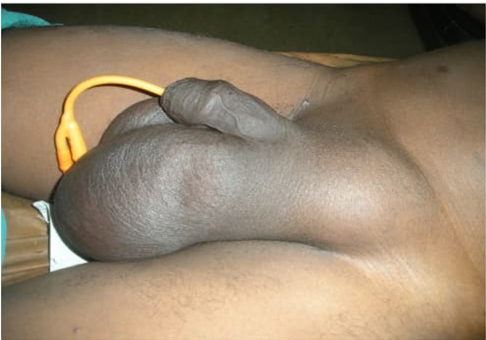        Figure 1: Preoperative picture showing obstructed inguinal hernia.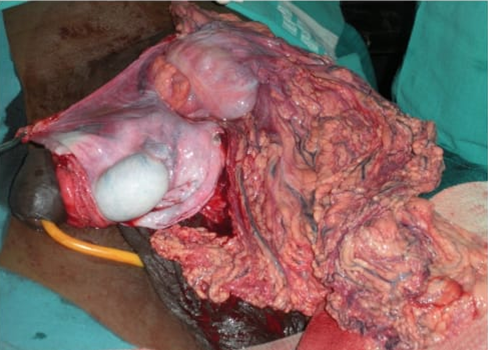 Figure 2: Intra-operative photo showing viable colon and omentum as content of sac.Age ( yrs.)                        Number of patients                        Number of patientsComplicated (Group A)Uncomplicated(Group B)16-2501(3.5%)00 (0%)26-3501(3.5%)04 (14.3%)36-4505(17.6%)05 (17.6%)46-5503(10.7%)04 (14.3%)56-6506(21.4%)06 (21.4%)66-7510(35.7%)08 (28.6%)76-8502(7.1%)01 (3.5%)Total28 (100%)28 (100%)Site of HerniaSite of HerniaSite of HerniaSite of Hernia     Complicated( A)Uncomplicated( B)EpigastricEpigastricEpigastric05 (17.9%)05 (17.9%)04 (14.2%)InguinalRightDirect00 (0%)00 (0%)04 (14.2%)InguinalRightIndirect09 (32.1%)09 (32.1%)10 (35.7%)InguinalLeftDirect00 (0%)00 (0%)03 (10.7%)InguinalLeftIndirect07 (25%)07 (25%)02 (7.1%)UmbilicalUmbilicalUmbilical03 (10.7%)03 (10.7%)02 (7.1%)Para-umbilicalPara-umbilicalPara-umbilical04 (14.3%)04 (14.3%)03 (7.1%)TotalTotalTotal28 (100%)28 (100%)28 (100%)Operative procedureComplicated hernia (A)Uncomplicated hernia(B)Herniorrhaphy17 (60.7%)02 (7.1%)Exploratory laparotomy & repair04 (14.3%)00 (0%)Exploratory laparotomy with resection & end to end anastomosis with herniorrhaphy03 (10.7%)00 (0%)Mesh Hernioplasty04 (14.3%)26 (92.9%)Post operative ComplicationNumber of patientsNumber of patientsPost operative ComplicationComplicated(A)Uncomplicated(B)No complication25 (89.3%)28 (100%)Wound sepsis02 (07.1%)00 (0%)Shock01 (3.5%)00 (0%)Duration of stay (  days)Complicated (A)Uncomplicated(B)1 to 302 (7.1%)00 (0%)4 to 714 (50%)26 (92.9%)8 to 1009 (32.1%)02 (7.1%)11 to 1501 (3.5%)00 (0%)>1502 (7.1%)00 (0%)